Победа в области!      6 апреля 2018 года ученица нашей школы Тенякова Любовь ездила защищать проект «Семь чудес Красного Кордона» в г.Кокшетау на областной конкурс проектов в рамках программы Рухани жанғыру. Там она достойно защитила проект и заняла третье место среди всех конкурсантов. Желаем и дальше нашим детям творческих побед!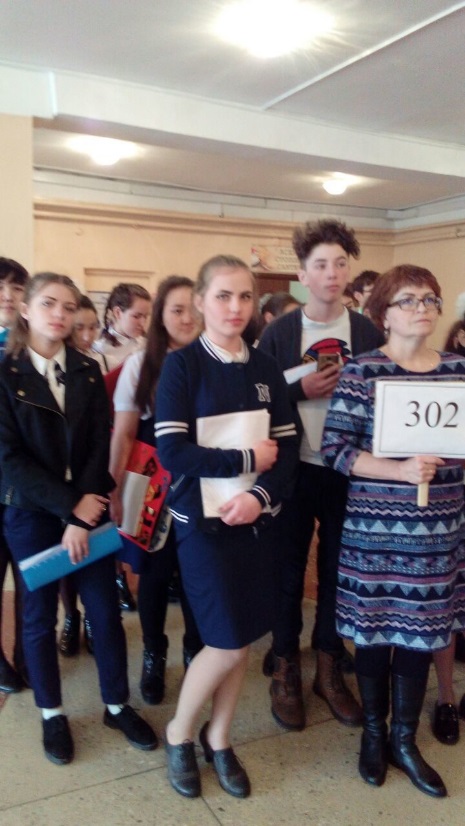 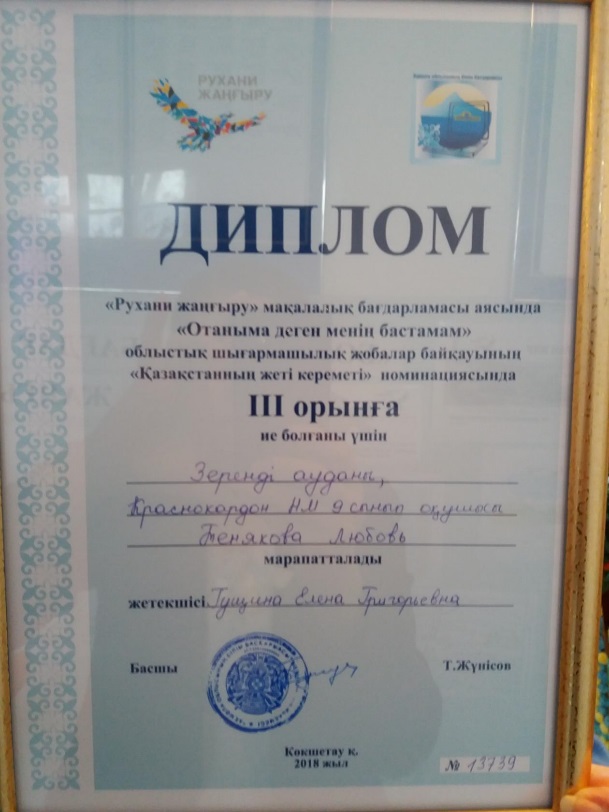 